ActivityShort story: Put your toys away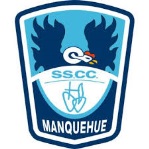 Match with a line the toy that the girl and the boy chose to play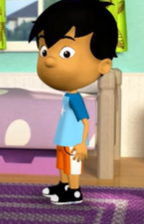 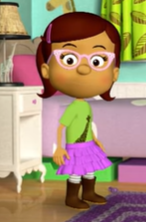 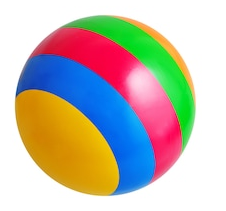 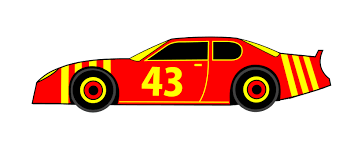 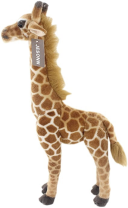 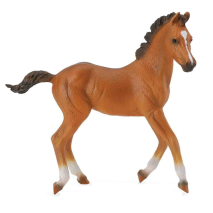 Draw 2 of your favourite toys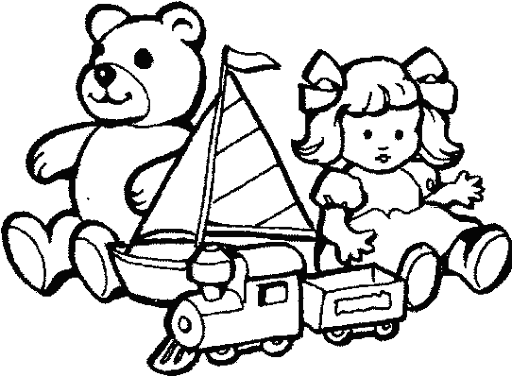 